В связи с участившимися случаями нарушения несовершеннолетними Правил дорожного движения и увеличением числа дорожно-транспортных происшествий с участием несовершеннолетних:п р и к а з ы в а ю:1. Провести 02.09.2016г. совместную с Госавтоинспекцией проверку следующих образовательных учреждений:- ГБОУ СОШ им. А.М. Шулайкина с. Старый Аманак;- ГБПОУ "ГКП".2. Создать комиссию для проверки организации работы по профилактике детского дорожно-транспортного травматизма и обучению несовершеннолетних правилам безопасного поведения на дорогах в следующем составе: - Ходателева Ю.М., начальник Похвистневского отдела образования СВУ МОиНСО;- Петров О.В., главный специалист отдела развития образования СВУ МОиНСО;- Ананьева О.Г., инспектор по пропаганде БДД отделения ГИБДД МО МВД России «Похвистневский» (по согласованию);- Дурнова Н.М., директор ГБОУ СОШ им. А.М. Шулайкина с. Старый Аманак;- Иванов В.Г., директор ГБПОУ "ГКП".3. Контроль исполнения настоящего приказа оставляю за собой.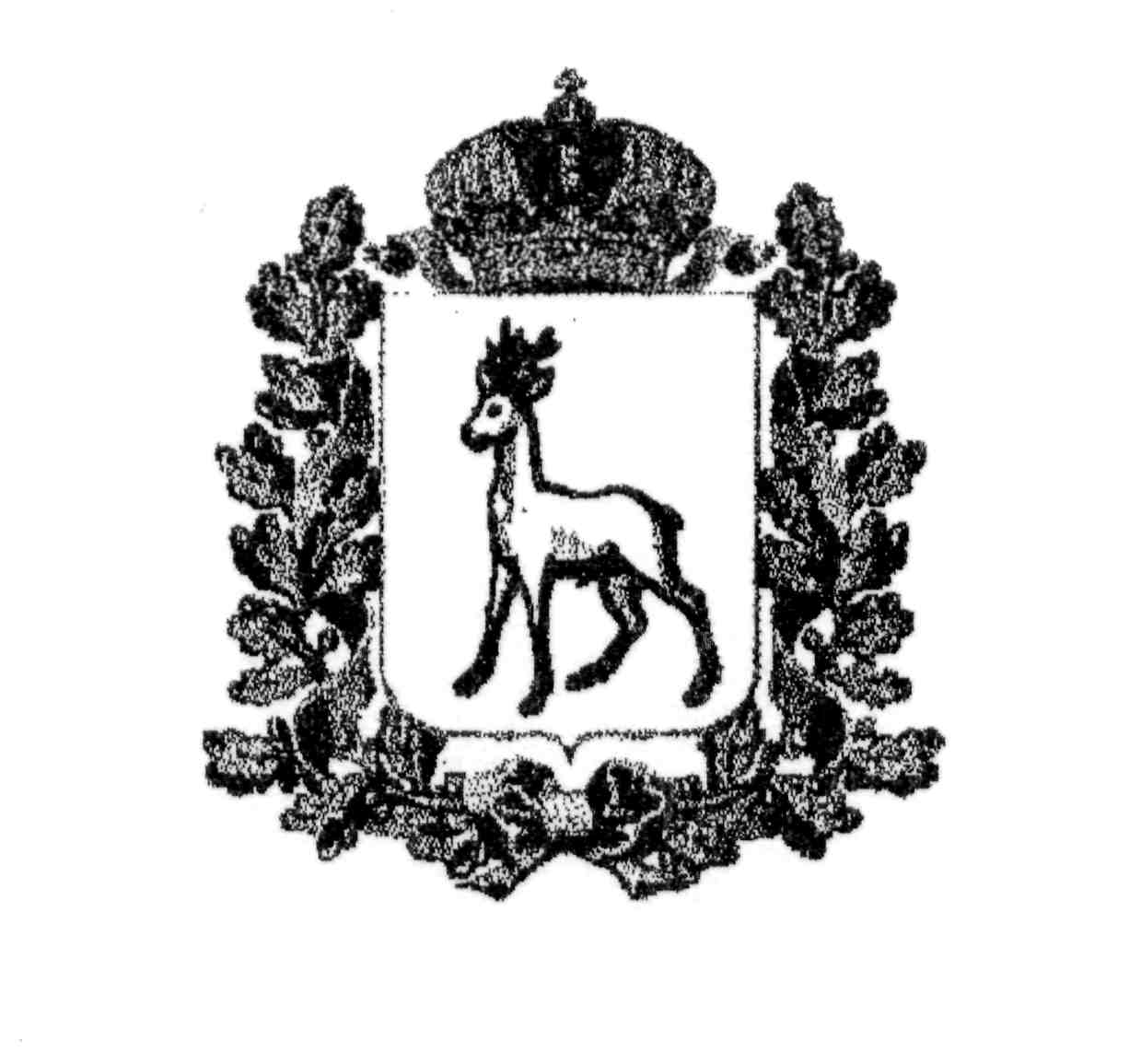 МИНИСТЕРСТВО ОБРАЗОВАНИЯ И НАУКИСАМАРСКОЙ ОБЛАСТИСЕВЕРО-ВОСТОЧНОЕ УПРАВЛЕНИЕПРИКАЗот 31 августа 2016 года   № 209 -одО проведении проверки организации работы по профилактике детского дорожно-транспортного травматизма и обучению несовершеннолетних правилам безопасного поведения на дорогах Руководитель Северо-Восточного управленияА.Н. Каврын